Участие педагогов в конкурсах 4 квартал 2019№ ппФИО педагоганаграда, место, сканированная грамота/дипломстатус (международный, всероссийский, краевой, муниципальный) , название конкурса, социального проектаСтрук М.О.Диплом за 2 место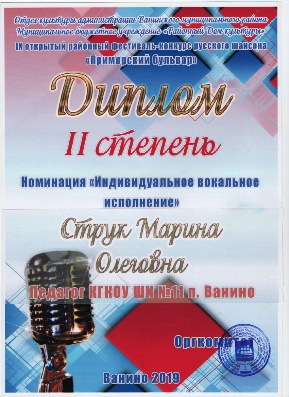 Открытый районный фестиваль русского шансона Приморский бульвар 2019 п. ВаниноСтрук М.О.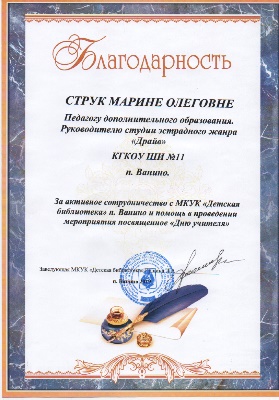 Благодарность за активное участие в проведении мероприятия, посвящённого Дню учителя в МБУК«Детская библиотека»Струк М.О.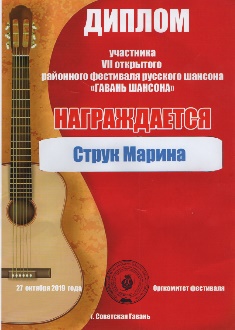 Открытый районный фестиваль русского шансона«Гавань шансона»Струк М.О.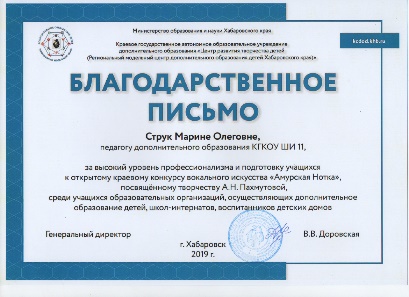 Благодарность за участие в открытом краевом конкурсе вокального искусства «Амурская Нотка»Калачева И. Н.Диплом за 3 местоВсероссийский конкурс «Вопросита», блиц-олимпиада  «Развитие профессиональных компетенций учителя технологии»Василенко Е.ВУчастник 77 баллов из 100 Сертификат участника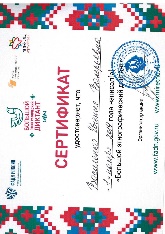 ВсероссийскийФАДН России Мин НАЦ УдмуртииБольшой этнографический диктантРДК п. ВаниноВасиленко Е.В Сертификат участника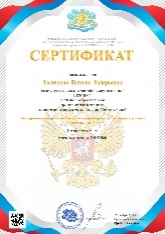 ВсероссийскийВебинар «Исследовательская деятельность какМеждународное образовательный портал «Солнечный свет»Василенко Е.В1 место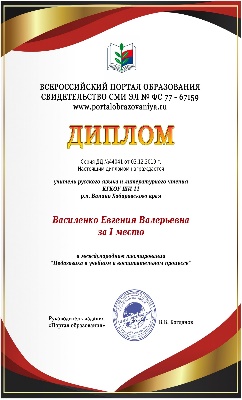 МеждународныйТестирование  «Педагогикаа в учебном и воспитательном процессе» Всероссийский «Портал образования»Благодарность координатору за активное участие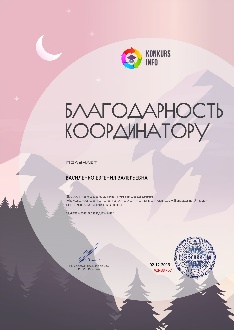 Международный дистанционный конкурс «Звездный час»Конкурс ИнфоВасиленко Е.В Сертификат участника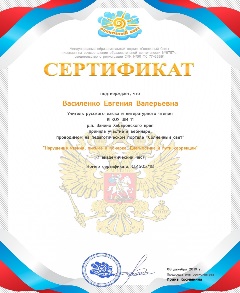 Всероссийский вебинар 1 час«Нарушение чтения, письма и почерка. Диагностика и пути коррекции»Международное образовательный портал «Солнечный светВасиленко Е.В Сертификат участника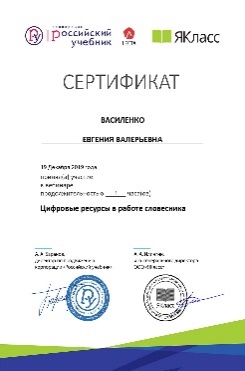 Всероссийский вебинар 1 часЦифровые ресурсы в работе словесникаЯКлассАнтонова А.А.Диплом участникаВсероссийская педагогическая конференция имени В.А.СухомлинскогоАнтонова А.А.Диплом участникаВсероссийский  вебинар «Технологии и методы обучения для детей ОВЗ».Антонова А.А.Диплом участникаВсероссийское тестирование «Профессиональный стандарт педагога в условиях современного образования»Антонова А.А.Диплом победителя 2 местоМеждународный педагогический конкурс «Инновационные технологии» 
Номинация: «Краски Осени»Антонова А.А.Диплом победителя 2местоХV Всероссийский педагогический конкурс 
«Уровень квалификации» в номинации «Методическая компетентность педагога в соответствии с ФГОС»Антонова А.А.Сертификат докладчика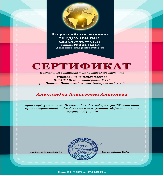 Всероссийская конференция для педагогов
«Личностно-ориентированный подход как важное условиях эффективности процесса обучения».Антонова А.А.
Свидетельство участника
Всероссийский конкурс педагогов 
«Решение конфликтных педагогических ситуаций: приемы и способы».Антонова А.А.Всероссийская конференция для педагогов
«Использование ИКТ в образовательном процессе  в условиях ФГОС»Антонова А.А. Свидетельство участника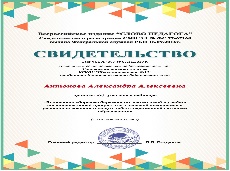  Диплом победителя 3 местоВсероссийский вебинар для педагогв
«Включение здоровьесберегающих технологий в учебно-воспитательный процесс как ключевой компонент в решение основополагающих задач в современной системе образования». Международный педагогический конкурс «Свободное образование» Номинация: «Педагогические инновации в образовании».Всероссийский вебинар для педагогв
«Включение здоровьесберегающих технологий в учебно-воспитательный процесс как ключевой компонент в решение основополагающих задач в современной системе образования»Антонова А.А.Грамота Всероссийская культурно-просветительская акция «Культурный марафон»Антонова А.А.Приказ №72-од от 11.11.2019г….благодарность за ответственное отношение, помощъ и участие в общешколъном праздничном мероприятии, посвященном Дню рождения Хабаровского краяАнтонова А.А.Диплом победителя 1место
IX Всероссийский педагогический конкурс «Мастерская педагога». Номинация: «Я люблю ,вас дети!»Антонова А.А.Свидетельство участникаВсероссийские конкурсы для педагогов «РОСКОНКУРС. РФ»
Вебинар «Психолого-педагогическое сопровождение»Хмеловская Е.В.- краевой этап IX Всероссийского конкурса «Учитель здоровья России – 2018»Хмеловская Е.В.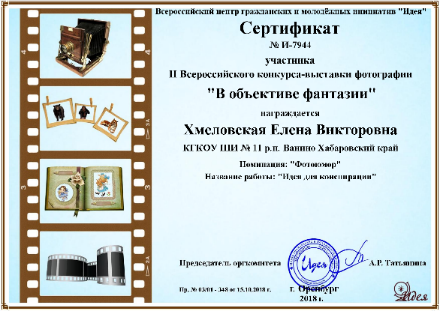 - II Всероссийский конкурс-выставка фотографии «В объективе фантазии»Хмеловская Е.В.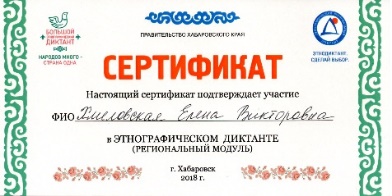 - Этнографический диктант (региональный модуль)Хмеловская Е.В.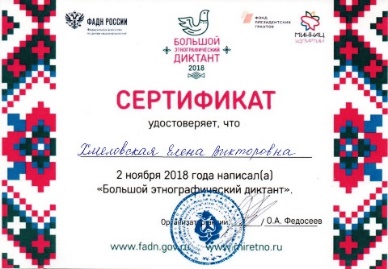  Большой этнографический диктантХмеловская Е.В.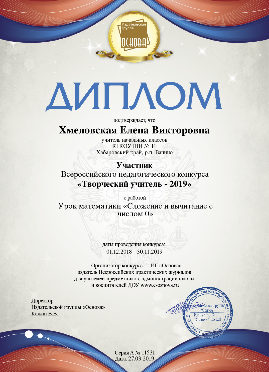 Всероссийский педагогический конкурс «Творческий учитель – 2019»Хмеловская Е.В.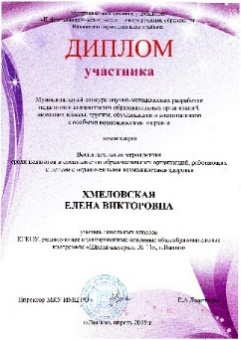 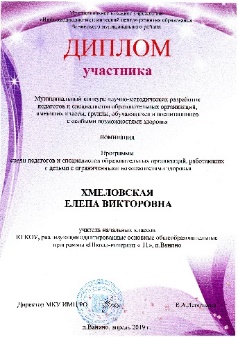  Муниципальный конкурс научно-методических разработок педагогов и специалистов образовательных организаций, имеющих классы, группы, обучающихся и воспитанников с особыми возможностями здоровьяКонстантинова ТА благодарность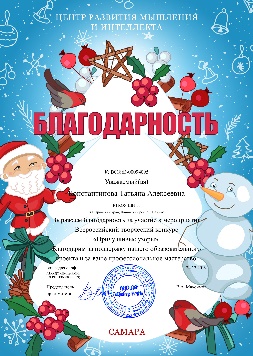 Всероссийский творческий конкурс «Причудливые узоры»Константинова ТА 2 сертификата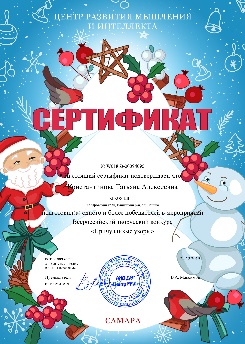 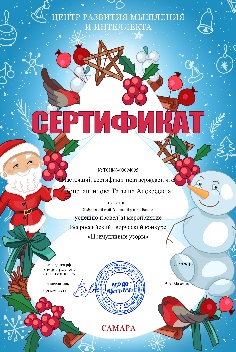 Всероссийский творческий конкурс «Причудливые узоры»Мозоль ЛНБлагодарность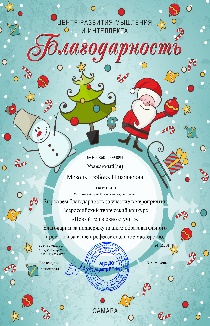 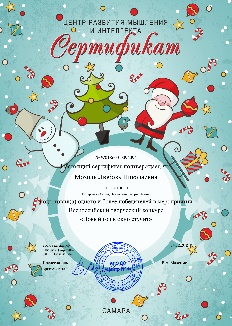 Центр развития интеллекта творческий конкурс «Новый год в окно стучится»Мозоль ЛН3 сетрификат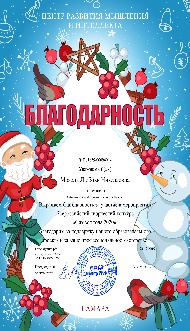 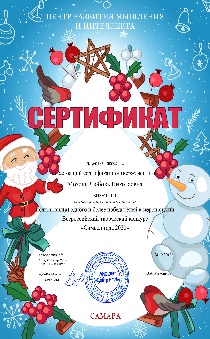 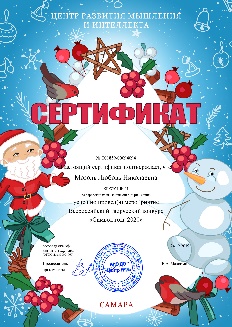 Всероссийский творческий конкурс «Символ 2020 года»Смирнова ГА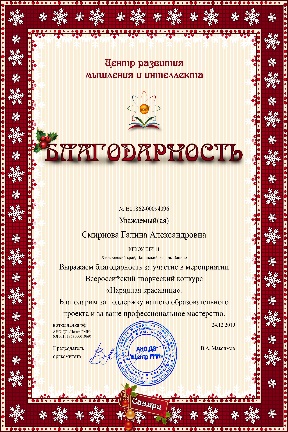 Всероссийский творческий конкурс «Нарядная красавица»Смирнова ГА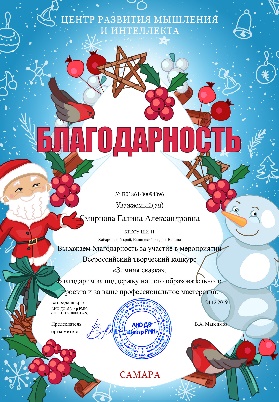 Всероссийский творческий конкурс «Зимняя сказка»Смирнова ГА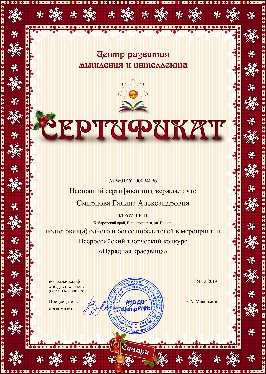 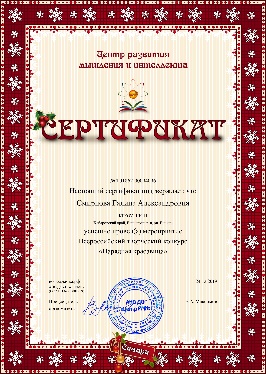 Всероссийский творческий конкурс «Нарядная красавица»Смирнова ГА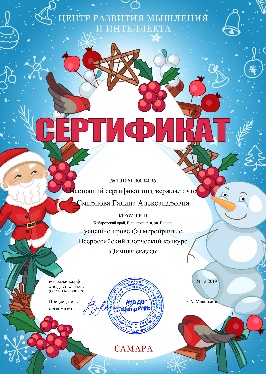 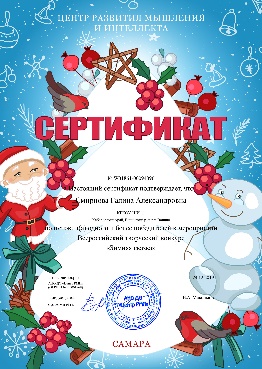 Всероссийский творческий конкурс «Зимняя сказка»Васильева А.Ю.Победитель1 место Краевой конкурс лучших психолого-педагогических программ и технологий в образовательной среде – 2019 программа «Организация работы службы психолого-педагогического сопровождения»Порошина Н.С.2 местоКраевой конкурс лучших психолого-педагогических программ и технологий в образовательной среде – 2019 «Адаптация обучающихся к среднему звену»Погнаева М.В.3 местоКраевой конкурс лучших психолого-педагогических программ и технологий в образовательной среде – 2019 «Радуга настроения»Савицкая О.А.Победитель1 местоКраевой конкурс лучших психолого-педагогических программ и технологий в образовательной среде – 2019 Рабочая программа по курсу коррекционно – развивающей области «Логопедические занятия» Блок: «Логостарт»Шереметьева Н.Б.2 местоКраевой конкурс лучших психолого-педагогических программ и технологий в образовательной среде – 2019 Психолого – педагогическая программа по снижению тревожности у подростков «Познай себя»Задерновская Т.В4 местоКраевой конкурс лучших психолого-педагогических программ и технологий в образовательной среде – 2019 «Коррекционно-развивающая психолого-педагогическая программа «Учение с увлечением» основанная на использование интерактивных технологий (развивающий портал «Мерсибо»)Шереметьева Н.Б.5 местоКраевой конкурс лучших психолого-педагогических программ и технологий в образовательной среде – 2019 Коррекционная психолого – педагогическая программа для обучающихся с умственной отсталостью (интеллектуальными нарушениями) «Укрощение себя».Емелина Н.И.7 местоКраевой конкурс лучших психолого-педагогических программ и технологий в образовательной среде – 2019 Коррекционно-развивающая психолого-педагогическая программа «Сенсорное развитие. Яркий мир» курса коррекционно-развивающей области «Дефектологические занятия» по развитию познавательных процессов  для обучающихся с умеренной степенью умственной отсталости (интеллектуальных нарушений)